Заявление о приеме исполнительного документаПрошу принять к исполнению:исполнительный документ _______________________________________________________________№____________________________, (вид исполнительного документа)выданный "____" _____________ 20 ___ г. по делу №__________________________________________________в отношении должника (ов)________________________________________________________________________(наименование организации / ИП должника(ов) – полностью)сумма к взысканию_______________________________________________________________________________исполнительные документы, согласно приложенному реестру (Приложение 1 к настоящему Заявлению).Реквизиты взыскателя на которые следует перечислить взысканные денежные средства:*в случае перечисления денежных средств в пользу организации,  Бюджетного кодекса Российской Федерации)Контактная информация:Оригиналы исполнительных документов после окончания исполнения или в случае отказа в исполнении направить по адресу:______________________________________________________________________________Приложения:Оригинал исполнительного документаКопия доверенности представителя (нотариально заверенная копия/оригинал доверенности)Приложение 1 к Заявлению о приеме исполнительного документаРеестр исполнительных документов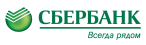 в ПАО Сбербанк От_________________________________________________(наименование организации / ИП взыскателя – полностью)Документ, удостоверяющий личность взыскателя:Серия ______________№____________выдан_______________________ _______________________________________________________________________________________________“____”____________  _________ г. (кем, когда)ОГРН взыскателя ______________________________________________ИНН взыскателя (при наличии) ___________________________________КПП взыскателя (при наличии) ___________________________________Юридический адрес взыскателя:________________________________________________________________________________________________(место гос. регистрации)Фактический адрес взыскателя__________________________________________________________________________________________________в лице представителя ___________________________________________________,(Фамилия, Имя, Отчество – полностью представителя)Документ, удостоверяющий личность представителя:Серия ______________№____________выдан_______________________ _______________________________________________________________________________________________“____”____________  _________ г. (кем, когда)ИНН представителя (при наличии) __________________________Гражданство представителя ______________________________________(наименование Страны, гражданином которой является представитель)______________________________________________________________(Данные миграционной карты)Место жительства или место пребывания представителя: ___________________________________________________________________________уполномоченного на предъявление исполнительного документа, действующего на основании Устава / доверенности(ненужное зачеркнуть)ОГРН взыскателяНомер расчетного счета взыскателяНаименование БанкаБИКSWIFT БанкаSWIFT БанкаSWIFT БанкаИНН БанкаКорр.счетОКТМО*КБК*ТелефонЭлектронная почтаПодпись________________________(____________________)(фамилия, инициалы  взыскателя или представителя взыскателя)"____" ______________ 20____ гВид исполнительного документаДата выдачи исполнительного документаНомер исполнительного документаНомер дела по исполнительному документуФИО/Наименование должникаСумма к взысканию